Об утверждении Положения о проведении первенства по легкой атлетике и спортивным играм в Шумерлинском муниципальном округе в честь открытия стадиона «Сявал» при МАУ ДО «Спортивная школа им. В.Н. Ярды»В соответствии с Уставом Шумерлинского муниципального округа, в целях привлечения трудящихся и учащейся молодежи к регулярным занятиям физической культуры администрация Шумерлинского муниципального округа  п о с т а н о в л я е т:1.   Утвердить прилагаемое Положение о проведении первенства по легкой атлетике и спортивным играм в  Шумерлинском муниципальном округе в честь открытия стадиона «Сявал» при МАУ ДО «Спортивная школа им. В.Н. Ярды».2. Настоящее постановление вступает в силу после его официального опубликования в периодическом печатном издании «Вестник Шумерлинского муниципального округа» и подлежит размещению на официальном сайте Шумерлинского муниципального округа в информационно-телекоммуникационной сети «Интернет».Глава Шумерлинскогомуниципального округаЧувашской Республики                                                                                         Л.Г.Рафинов   УТВЕРЖДЕНО постановлением администрации Шумерлинского муниципального округа от ___.___.2023 № ___ПОЛОЖЕНИЕо проведении первенства по легкой атлетике и спортивным играм  в Шумерлинском муниципальном округе в честь открытия стадиона «Сявал» при МАУ ДО «Спортивная школа им. В.Н. Ярды»Цели и задачи1.1. Соревнования проводятся в целях:- привлечения трудящихся и учащейся молодежи Шумерлинского муниципального округа к регулярным занятиям физической культуры;- пропаганды здорового образа жизни, физической культуры и спорта среди населения Шумерлинского муниципального округа;- совершенствование форм организации массовой физкультурно-спортивной работы;- популяризация легкой атлетики и спортивных игр в Шумерлинском муниципальном округе. Сроки и место проведенияСоревнования по легкой атлетике и спортивным играм в Шумерлинском муниципальном округе проводятся:11 мая 2023 на стадионе «Сявал» д. Торханы. 2.2. Регистрация участников проводится с 09 ч. 00 мин.  2.3. Торжественное открытие в 11 ч. 00 мин. на стадионе «Сявал» при МАУ ДО «Спортивная школа им. В.Н. Ярды».  2.4. Начало соревнования в 11 ч. 30 мин.Руководство проведением соревнования3.1. Общее руководство организацией и проведением соревнований осуществляется  отделом образования, спорта и молодежной политики администрации Шумерлинского муниципального округа, непосредственное проведение возлагается на главную судейскую коллегию и руководителей общеобразовательных организаций.3.2. Состав судейской коллегии:Чангайкин Н.Н. - главный судья соревнований;Улисов Г.А., Кузьмина Н.Г., Мальков А.В., Пикова Г.А., Игнатьев Д.Н., Белов  Н.П., – судьи по легкой атлетике;Селезнев П.М.– судья по волейболу; Жугин Ю.Е., судья по мини-футболу;3.3. Главный секретарь соревнований -  Васильева А.С.Требования к участникам и условия их допускаК участию в соревнованиях допускаются лица,  имеющие соответствующую подготовку, прошедшие медицинский осмотр и получившие допуск врача. В соревнованиях участвуют команды дошкольных образовательных и общеобразовательных организаций, предприятий, организаций, территориальных отделов администрации Шумерлинского муниципального округа.Программа соревнований               Примечание: награждение победителей и призеров по окончании соревнований.  Условия подведения итогов и награждение6.1. Определение победителей и призеров соревнований осуществляется в соответствии с правилами вида спорта «легкая атлетика», «футбол» и «волейбол», утвержденными Минспортом России. Победители и призеры на всех дистанциях, а также самый юный и старший участники соревнований награждаются кубками медалями, дипломами. 7.Финансовые расходы             7.1. Расходы по оплате питания судей, по награждению победителей и призеров несет администрация Шумерлинского муниципального округа.                     Расходы по командированию участников соревнований несут командирующие организации и учреждения.8.Обеспечение безопасности участников соревнования и зрителей8.1. За обеспечение безопасности участников и зрителей соревнований  ответственность несут  главная судейская коллегия, руководители общеобразовательных организаций  и представители команд. 8.2. Оказание медицинской помощи участникам соревнований осуществляется в соответствии с приказом Министерства здравоохранения РФ от 23 октября 2020 г. №1144н «Об утверждении порядка организации оказания медицинской помощи лицам, занимающимся физической культурой и спортом (в том числе при подготовке и проведении физкультурных мероприятий и спортивных мероприятий), включая порядок медицинского осмотра лиц, желающих пройти спортивную подготовку, заниматься физической культурой и спортом в организациях и (или) выполнить нормативы испытаний (тестов) Всероссийского физкультурно-спортивного комплекса «Готов к труду и обороне». 8.3. Соревнования проводятся с соблюдением Регламента по организации и проведению официальных физкультурных и спортивных мероприятий на территории Российской Федерации в условиях сохранения рисков распространения COVID-19, утвержденного Министерством спорта Российской Федерации от 31.07.2021, рекомендаций Роспотребнадзора и Указа Главы Чувашской Республики от 4 марта 2022 года № 29 «О мерах, направленных на обеспечение санитарно-эпидемиологического благополучия населения на территории Чувашской Республики».9. Заявки         9.1. Предварительные заявки (без допуска врача) по прилагаемой форме на участие в соревновании представляются до 07 мая 2023 года в отдел образования, спорта и молодежной политики администрации Шумерлинского муниципального округа направляются по адресу: 429122, Чувашская Республика, г. Шумерля, ул. Октябрьская, 24 на электронную почту shumsport@cap.ru.9.2.Именные заявки, заверенные врачом и руководителем организации, подаются в мандатную комиссию в день проведения соревнований. ЧĂВАШ  РЕСПУБЛИКИ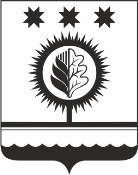 ЧУВАШСКАЯ РЕСПУБЛИКАÇĚМĚРЛЕ МУНИЦИПАЛЛĂОКРУГĔН АДМИНИСТРАЦИЙĚЙЫШĂНУ___.___.2023 №___ Çěмěрле хулиАДМИНИСТРАЦИЯШУМЕРЛИНСКОГО МУНИЦИПАЛЬНОГО ОКРУГА ПОСТАНОВЛЕНИЕ___.___.2023 № ___   г. Шумерля  Легкоатлетическая эстафета в 11:30Состав команды  4 человека, в том числе 2 мальчика (муж) и 2 дев. (жен).  09:30Заседание судейской коллегии с представителями командЗаседание судейской коллегии с представителями команд  Легкоатлетическая эстафета в 11:30Состав команды  4 человека, в том числе 2 мальчика (муж) и 2 дев. (жен).  09:45-10:00Выдача стартовых номеровВыдача стартовых номеров  Легкоатлетическая эстафета в 11:30Состав команды  4 человека, в том числе 2 мальчика (муж) и 2 дев. (жен).  11:00Официальная церемония открытия соревнованийОфициальная церемония открытия соревнований  Легкоатлетическая эстафета в 11:30Состав команды  4 человека, в том числе 2 мальчика (муж) и 2 дев. (жен).  11:30Мальчики и девочки 2012 г.р. и моложе 200 м.  Легкоатлетическая эстафета в 11:30Состав команды  4 человека, в том числе 2 мальчика (муж) и 2 дев. (жен).  11:40Мальчики и девочки 2010-2011 г.р.  200 м.  Легкоатлетическая эстафета в 11:30Состав команды  4 человека, в том числе 2 мальчика (муж) и 2 дев. (жен).  11:50Юноши, девушки 2008-2009 г.р. 200 м.  Легкоатлетическая эстафета в 11:30Состав команды  4 человека, в том числе 2 мальчика (муж) и 2 дев. (жен).  12:00Юноши, девушки 2006-2007 г.р. 200 м.  Легкоатлетическая эстафета в 11:30Состав команды  4 человека, в том числе 2 мальчика (муж) и 2 дев. (жен).  12:10Мужчины, и женщины 2005 г.р. и старше200 м.Спортивные игры12:30«мини – футбол»  соревнования командные, среди юношей, обучающихся в общеобразовательных организациях Шумерлинского муниципального округа. Состав команды (6х6). Соревнования проводятся на открытой спортивной площадке-футбольном поле, допускаются обучающиеся не старше 1 января 2005 г.р.«мини – футбол»  соревнования командные, среди юношей, обучающихся в общеобразовательных организациях Шумерлинского муниципального округа. Состав команды (6х6). Соревнования проводятся на открытой спортивной площадке-футбольном поле, допускаются обучающиеся не старше 1 января 2005 г.р.«мини – футбол»  соревнования командные, среди юношей, обучающихся в общеобразовательных организациях Шумерлинского муниципального округа. Состав команды (6х6). Соревнования проводятся на открытой спортивной площадке-футбольном поле, допускаются обучающиеся не старше 1 января 2005 г.р.Спортивные игры12:30«волейбол»,  в соревнованиях участвуют команды девушек, обучающихся в общеобразовательных организациях Шумерлинского муниципального округа. Состав команды (6Х6). Соревнования проводятся на открытой спортивной площадке. Система проведения соревнований определяется на заседании судейской коллегии. К соревнованиям допускаются обучающиеся не старше 1 января 2005 г.р.«волейбол»,  в соревнованиях участвуют команды девушек, обучающихся в общеобразовательных организациях Шумерлинского муниципального округа. Состав команды (6Х6). Соревнования проводятся на открытой спортивной площадке. Система проведения соревнований определяется на заседании судейской коллегии. К соревнованиям допускаются обучающиеся не старше 1 января 2005 г.р.«волейбол»,  в соревнованиях участвуют команды девушек, обучающихся в общеобразовательных организациях Шумерлинского муниципального округа. Состав команды (6Х6). Соревнования проводятся на открытой спортивной площадке. Система проведения соревнований определяется на заседании судейской коллегии. К соревнованиям допускаются обучающиеся не старше 1 января 2005 г.р.